Głoska [g] należy do tylnojęzykowych. Wywołanie głoski to często mechaniczne (palcem albo szpatułką) przesunięcie masy języka w stronę gardła, trzeba pamiętać też aby przytrzymać czubek języka przy dolnych dziąsłach, a tylko masę języka lekko przesunąć ku tyłowi. Dobrym treningiem na wzmocnienie tylnej ściany gardła jest:płukanie buźki wodą – ale tylko pod nadzorem dorosłego! wciąganie gęstych płynów i musów przez długą słomkę – pamiętajcie, że w ustach dziecka znajduje się maksymalnie kilka milimetrów słomki (nie między zębami i nie na języku). 
To pozwoli nam aktywizować do pracy masę języka i wzmocnić efekt przesuwania go w tył.Poniżej schemat prawidłowego układu artykulacyjnego.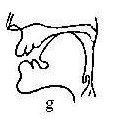 